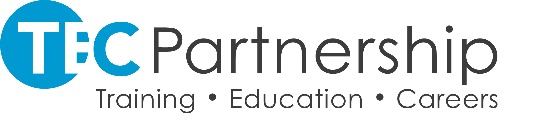 REFERRAL OF STUDENT TO FITNESS TO PRACTISE COMMITTEETitle (please tick)         Mr                   Mrs                   Miss                  Ms                   Other	Surname	Forename	Programme/level Field of PracticeDate of Referral                                                                      Last Date of AttendanceHealth	                   Disability	                Conduct/Behaviour	                    Failure to Comply with Programme RequirementsHave you made the student aware of this referral to Fitness to Practise Committee?	Yes             NoReferrer Name                                                         Signature                                                                   DatePlease attach any supporting information and or evidence and forward by email. Please also ensure that you give a copy of this form to the student.